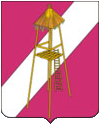 АДМИНИСТРАЦИЯ СЕРГИЕВСКОГО СЕЛЬСКОГО ПОСЕЛЕНИЯКОРЕНОВСКОГО РАЙОНАРАСПОРЯЖЕНИЕ17 июня 2020   года      				          	                          № 46-рст. СергиевскаяО внесении изменений в распоряжение администрации Сергиевского сельского поселения Кореновского района от 10 марта 2020 года № 16-р «О  проведении  мероприятий  по  обеспечению безопасности людей в  зоне  отдыха  у  водоема  на  территории Сергиевского сельского поселения Кореновского района  в  летний  сезон 2020 года»  На основании решения заседания комиссии по предупреждению и ликвидации чрезвычайных ситуаций и пожарной безопасности (КЧС и ПБ) муниципального образования Кореновский район от 05 июня 2020 года:1. Внести изменения в распоряжение администрации Сергиевского сельского поселения Кореновского района от 10 марта 2020 года № 16-р «О  проведении  мероприятий  по  обеспечению безопасности людей в  зоне  отдыха  у  водоема  на  территории Сергиевского сельского поселения Кореновского района  в  летний  сезон 2020 года», изложив п.1 в новой редакции:«1. Установить  сроки  начала  и  окончания  летнего  купального  сезона  на  территории  Сергиевского  сельского  поселения с 1 июля 2020 года  по 31  августа  2020  года.».2.  Настоящее распоряжение обнародовать на информационных стендах администрации Сергиевского сельского поселения Кореновского района, разместить  в  сети Интернет на официальном сайте администрации Сергиевского сельского поселения.3.  Контроль за исполнением распоряжения оставляю  за собой.4.  Распоряжение  вступает в силу со дня его подписания.Глава Сергиевского сельского поселенияКореновского района                                                                      А.П. МозговойЛИСТ СОГЛАСОВАНИЯпроекта распоряжения администрации Сергиевского сельского поселения Кореновского района от 17 июня 2020 года  № 46-р   «О внесении изменений в распоряжение администрации Сергиевского сельского поселения Кореновского района от 10 марта 2020 года № 16-р «О  проведении  мероприятий  по  обеспечению безопасности людей в  зоне  отдыха  у  водоема  на  территории Сергиевского сельского поселения Кореновского района  в  летний  сезон 2020 года»Проект подготовлен и внесён:Специалистом ВУБ  администрацииСергиевского сельского поселения                                               О.В.КононенкоПроект согласован:Ведущий специалист общего отделаадминистрации Сергиевскогосельского поселенияКореновского района                                                                         Е.А.Рохманка